ҠАРАР                                                                               РЕШЕНИЕОб обращении депутатов Совета сельского поселения Шаранский сельсовет  муниципального района Шаранский район Республики Башкортостан  двадцать седьмого созыва  ко всем избирателям сельского поселения Шаранский сельсовет    Совет сельского поселения Шаранский сельсовет муниципального района Шаранский район Республики Башкортостан решил:Принять обращение депутатов Совета сельского поселения Шаранский сельсовет муниципального района Шаранский район двадцать седьмого созыва ко всем избирателям сельского поселения Шаранский сельсовет (Приложение № 1).Обращение опубликовать в районной газете «Шаранские просторы» и на официальном сайте сельского поселения www.sharan.sharan-sovet.ruГлава сельского поселенияШаранский сельсовет                                                                        Р.М.Нуриев     с. Шаран28.09.2015№ 1/16                                   Башкортостан РеспубликаһыШаран районымуниципаль районыныңШаран ауыл Советы ауыл биләмәһе Советы452630 Шаран ауылы, 1-се май урамы 62Тел.(347) 2-22-43,e-mail:sssharanss@yandex.ruШаран  ауылы, тел.(34769) 2-22-43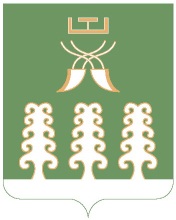 Республика БашкортостанСовет сельского поселенияШаранский сельсоветмуниципального районаШаранский район452630 с. Шаран ул. Первомайская,62Тел.(347) 2-22-43,e-mail:sssharanss@yandex.ruс. Шаран тел.(34769) 2-22-43